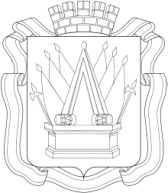 АДМИНИСТРАЦИЯ ГОРОДА ТОБОЛЬСКАКОМИТЕТ ПО ОБРАЗОВАНИЮул. С. Ремезова, д.27, г. Тобольск,  Тюменская обл., 626152, тел./факс (3456) 22-66-41, е-mail: tobolsk_lesson@mail.ru20.11. 2015г. № 01-09/1828-15                      Руководителям ООНа № _______ от ________________                    о профилактике йододефицита Уважаемые руководители! Комитет по образованию администрации города Тобольска во исполнение письма Роспотребнадзора по Тюменской области направляет памятку по профилактике йододефицита для использования при проведении родительских собраний, а также для размещения на информационных стендах и/или сайтах.         Приложение: в электронном виде.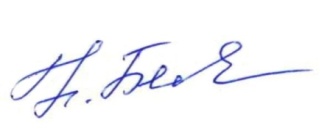  Председатель  Комитета                                                             Н.В. БелышеваЕмец Оксана Юрьевна8(3456)22-60-08Белякина Светлана Геннадьевна(3456)22-66-45